Об утверждении Порядка предоставления компенсации расходовна приобретение твердого топлива льготным категориям гражданВ соответствии со статьей 72 Закона Ярославской области от 19 декабря 2008 г. № 65-з «Социальный кодекс Ярославской области», во исполнение постановления Правительства Ярославской области от 28.10.2009 № 1070-п «Об утверждении порядка предоставления компенсации расходов на оплату жилого помещения и коммунальных услуг на территории Ярославской области и о признании утратившим силу постановления Правительства области от 29.12.2008 № 720-п», приказа департамента регулирования тарифов Ярославской области от 16.11.2022 № 70-тт «Об установлении предельных (максимальных) розничных цен на твердое топливо, реализуемое муниципальным унитарным предприятием городского округа города Рыбинска «Дорожно-эксплутационное строительство», на 2023 год», Администрация Тутаевского муниципального районаПОСТАНОВЛЯЕТ: 1. Утвердить Порядок предоставления компенсации расходов на приобретение твердого топлива льготным категориям граждан, согласно приложению к настоящему постановлению.            2.Признать утратившим силу постановление Администрации Тутаевского муниципального района 12.08.2019 № 588-п «Об утверждении Порядка выплаты денежной компенсации по оплате твердого топлива льготным категориям граждан".3.Возложить обязанности уполномоченного органа по расчету сумм компенсации расходов на приобретение твердого топлива для жителей Тутаевского муниципального района, постоянно или преимущественно проживающих в жилых помещениях, не имеющим центрального отопления, отапливаемых твердым топливом,  на орган местного самоуправления в лице Департамента труда и социального развития Администрации Тутаевского муниципального района.4.Опубликовать настоящее постановление в Тутаевской массовой муниципальной газете «Берега».5.Контроль за исполнением настоящего постановления возложить на директора Департамента труда и социального развития Администрации Тутаевского муниципального района  Щербакову О.А.6.Настоящее постановление вступает в силу после его официального опубликования и распространяется на правоотношения, возникшие с 01.01.2023 года.Глава Тутаевскогомуниципального района						 О.В.НизоваПриложение к постановлению Администрации Тутаевского МР от 02.10.2023 №704-пПорядок предоставления компенсации расходов на приобретение твердого топлива льготным категориям граждан1. Общие положения1.1 Порядок предоставления компенсации расходов на приобретение твердого топлива льготным категориям граждан (далее - Порядок) определяет механизм предоставления компенсации расходов на приобретение твердого топлива (далее-денежная компенсация) льготным категориям граждан, зарегистрированным по месту постоянного или преимущественного проживания или временного пребывания на территории Тутаевского муниципального района (далее - льготополучатель), на основании Закона Российской Федерации от 15 мая 1991 года N 1244-1 "О социальной защите граждан, подвергшихся воздействию радиации вследствие катастрофы на Чернобыльской АЭС"; Федерального закона от 12 января 1995 года N 5-ФЗ "О ветеранах"; Федерального закона от 24 ноября 1995 года N 181-ФЗ "О социальной защите инвалидов в Российской Федерации"; Федерального закона от 26 ноября 1998 года N 175-ФЗ "О социальной защите граждан Российской Федерации, подвергшихся воздействию радиации вследствие аварии в 1957 году на производственном объединении "Маяк" и сбросов радиоактивных отходов в реку Теча"; Федерального закона от 10 января 2002 года N 2-ФЗ "О социальных гарантиях гражданам, подвергшимся радиационному воздействию вследствие ядерных испытаний на Семипалатинском полигоне"; Закона  от 18.10.1991 № 1761-1 «О реабилитации жертв политических репрессий»; Постановления Верховного Совета Российской Федерации от 27 декабря 1991 года N 2123-1 "О распространении действия Закона РСФСР "О социальной защите граждан, подвергшихся воздействию радиации вследствие катастрофы на Чернобыльской АЭС" на граждан из подразделений особого риска";  Указа Президента РФ от 5 мая 1992 г. N 431 "О мерах по социальной поддержке многодетных семей"; статьи 72 Закона Ярославской области от 19 декабря 2008 г. N 65-з "Социальный кодекс Ярославской области" (за исключением приемных семей); Постановления  Правительства Ярославской области от 28.10.2009 г. N 1070-п "Об утверждении порядка расчета и выплаты компенсации расходов на оплату жилого помещения и коммунальных услуг на территории Ярославской области и о признании утратившим силу Постановления Правительства области от 29.12.2008 г. N 720-п"; Закона Ярославской области от 24 ноября 2009 г. N 65-з "О региональных стандартах оплаты жилого помещения и коммунальных услуг".1.2 Граждане, зарегистрированные по месту постоянного или преимущественного проживания или временного пребывания на территории Тутаевского муниципального района, для назначения денежной компенсации взамен льготы по оплате твердого топлива в виде дров представляют лично или через представителя, уполномоченного на основании доверенности, оформленной в соответствии с законодательством Российской Федерации о в государственное автономное учреждение Ярославской области "Многофункциональный центр предоставления государственных и муниципальных услуг", либо в клиентскую службу Государственного казенного учреждения Ярославской области «Единый центр социальных выплат Ярославской области» (ГКУ ЯО «ЕЦСВ») заявление по форме (согласно приложению 1 к Порядку) с приложением следующих документов:-  документ, удостоверяющий личность;- документ, подтверждающий постоянное или преимущественное проживание, временное пребывание на территории Тутаевского муниципального района;- страховой номер индивидуального лицевого счета (СНИЛС);- документ, подтверждающий право на получение компенсации (удостоверение или справки установленного образца);- пенсионное удостоверение (справка о назначении пенсии), если право на предоставление МСП по оплате ЖКУ возникает после установления пенсии;- справка о печном отоплении, выданная по месту регистрации органами местного самоуправления, либо иной документ подтверждающий наличие печного отопления;- документы, содержащие сведения о членах семьи, проживающих совместно с заявителем по месту его постоянного или преимущественного проживания, временного пребывания;- предварительное разрешение органа опеки и попечительства, затрагивающее осуществление имущественных прав подопечного (в случае если заявитель является несовершеннолетним или признан в установленном порядке недееспособным (ограниченно дееспособным));- справка с места работы с указанием занимаемой должности (для работников государственных предприятий, государственных и муниципальных образовательных учреждений, работающих и проживающих в сельской местности);- трудовая книжка с записью о прекращении трудовой деятельности в государственной  (муниципальной) организации для пенсионеров из числа работников государственных и муниципальных организаций, которые имели право на получение компенсации к моменту выхода на пенсию, проработали в сельских населенных пунктах, рабочих поселках Ярославской области не менее 10 лет и проживают там;- справку органа социальной защиты населения с постоянного места жительства о неполучении компенсации по месту жительства - в случае регистрации заявителя по месту пребыванияДокументы, необходимые для назначения денежной компенсации, могут быть представлены как в подлинниках, так и в копиях, заверенных в соответствии с Законом Российской Федерации от 11 февраля 1993 года N 4462-1 "Основы законодательства Российской Федерации о нотариате".1.3 Денежная компенсация предоставляется и выплачивается один раз в год на каждого гражданина, имеющего право на льготы в пределах средств, выделенных на эти цели из соответствующего бюджета бюджету Тутаевского муниципального района на соответствующий финансовый год.2. Порядок расчета и выплаты компенсации2.1 Денежные эквиваленты мер социальной поддержки по оплате твердого топлива рассчитываются в соответствии с приложением 2 к Порядку и предоставляются гражданам, имеющим право на получение мер социальной поддержки.2.2 Единовременная денежная компенсация по оплате твердого топлива (дрова) предоставляется гражданам района, зарегистрированным по месту постоянного или преимущественного проживания или временного пребывания на территории Тутаевского муниципального района, проживающим в домах, не имеющих центрального отопления, не пользующихся приобретением топлива через уполномоченные топливно-снабжающие организации, и имеющим право на социальную поддержку по приобретению твердого топлива в соответствии с законом Ярославской области от 19 декабря 2008 года N 65-з "Социальный кодекс Ярославской области", постановлением Правительства Ярославской области от 31.12.2009 г. N 1309-п "Об утверждении порядка расходования субвенций бюджетам муниципальных районов (городских округов) области из областного бюджета на оплату жилого помещения и коммунальных услуг отдельным категориям граждан, оказание мер социальной поддержки которым относится к полномочиям Ярославской области и признании утратившим силу Постановления Администрации области от 25.04.2005 г. N 65-а", постановлением Правительства Ярославской области от 31 декабря 2009 года N 1308-п "Об утверждении порядка расходования субвенций на оплату жилищно-коммунальных услуг отдельным категориям граждан в соответствии с федеральным законодательством и признании утратившим силу Постановления администрации области от 24.01.2005 г N 5-а".2.3 Выплата денежной компенсации на приобретение твердого топлива производится один раз в год в течение календарного года, срок предоставления услуги устанавливается со дня подачи заявления и документов, необходимых для предоставления услуги, до дня передачи выплатных документов в кредитные организации или организации федеральной почтовой связи для осуществления выплаты компенсации гражданам, в отношении которых принято решение о предоставлении компенсации.2.4 Выплата денежной компенсации осуществляется Государственным казенным учреждением Ярославской области «Единый центр социальных выплат Ярославской области» (ГКУ ЯО «ЕЦСВ») на основании произведенного расчета суммы денежной компенсации  Департаментом труда и социального развития Администрации Тутаевского муниципального района (далее-Департамент). 2.5 В течении 10 рабочих дней с даты получения межведомственного запроса из клиентской службы ГКУ ЯО «ЕЦСВ», Департамент принимает решение о предоставлении денежной компенсации, либо об отказе. Предоставление льготополучателем неполных и (или) заведомо недостоверных сведений, не предоставление документов, необходимых для предоставления государственной услуги, обращение с заявлением ненадлежащего лица, предоставление услуги другим органом социальной поддержки, является основанием для отказа в назначении денежной компенсации или прекращении её выплаты.В случае отказа в предоставлении денежной компенсации, в течение 10 дней со дня принятия решения об отказе, Департамент извещает об этом льготополучателя с указанием причин отказа и возвращает представленный комплект документов.2.6 Если льготополучатель имеет право на получение денежной компенсации по нескольким основаниям, установленным законами Российской Федерации и нормативно-правовыми актами Ярославской области, он вправе выбрать наиболее выгодное основание для получения денежной компенсации.2.7 Выплата денежной компенсации осуществляется каждому заявителю в текущем месяце на имеющиеся или открываемые в выбранных заявителем банках банковские счета или вклады до востребования либо (по желанию заявителя) через организации федеральной почтовой связи.2.8 Денежная компенсация, не полученная своевременно заявителем по причине смерти, наследуется в порядке, установленном Гражданским кодексом Российской Федерации.2.9 В случае предоставления денежной компенсации в завышенном или заниженном размере вследствие ошибки, допущенной Департаментом, излишне выплаченные средства подлежат возврату, а недоплаченные средства выплачиваются льготополучателю в месяце, следующем за месяцем, в котором была обнаружена ошибка.3. Заключительные положения4.1 Льготополучатель несет ответственность:за достоверность и полноту сведений и документов, представленных для назначения компенсации;за представление им неполных и (или) заведомо недостоверных сведений комплекта документов, указанных в п. 1.2 Порядка.4.2 Льготополучатель имеет право на обжалование действий (бездействия) и решений должностных лиц, специалистов Департамента в досудебном и судебном порядке.4.3  Департамент несет ответственность за правильность начисления компенсации и своевременность ее выплаты.Приложение 1
к Порядку Департамент труда и социального развития  Администрации Тутаевского муниципального районаЗаявление о назначении единовременной денежной компенсации на оплату твердого топливаГр. ___________________________________________________________________Адрес места жительства _________________________________________________(по паспорту) _____________________________________ тел. N _______________ЗаявлениеПрошу выплатить единовременную денежную компенсацию взамен мер социальной поддержки на оплату твёрдого топлива за 20__ год по льготной категории "________________________________________________________________________ ___" и учесть сведения, предоставленные по собственной инициативе о том, что со мной зарегистрированными по данному адресу значатся (с указанием родственных связей):_________________________________________________________________________________________________________________________________________________________ _____________________________________________________________________________ __________________________________________________________________________________________________________________________________________________________ _____________________________________________________________________________ ____________________________________________________________________________ Даю согласие на  обработку моих персональных данных в соответствии с Федеральным законом от 27.07.2006 г. N 152-ФЗ "О персональных данных".О предоставлении ложных сведений предупрежден (а).Выплату производить через почтовое отделение или отделение банкана счет __________________________________________________________________________________________________________ ____________________________(дата)                                                                      (подпись)Расписка-уведомлениеЗаявление и документы гр. ______________________________________________Рег. номер заявителя ___________________________________________________Расписка-уведомлениеЗаявление и документы гр. ______________________________________________Рег. номер заявителя ___________________________________________________Приложение  2
к ПорядкуРасчет денежной компенсации  на твердое топливо отдельным категориям граждан1. Норма отпуска дров на 1 кв. м. общей площади 0,28 скл.куб. м. (Постановление Главы Администрации Ярославской области N 321 от 18.11.1993 г.)2. Сведения о средней стоимости транспортных расходов по доставке твердого топлива предоставляются Управлением жилищно-коммунального хозяйства Администрации Тутаевского муниципального района.3.Региональный стандарт социальной нормы площади жилого помещения в Ярославской области Законом Ярославской области от 24 ноября 2009 г. N 65-з "О региональных стандартах оплаты жилого помещения и коммунальных услуг" установлен в следующих размерах:- на семью из одного человека - 33 кв. м.;- на семью из двух человек - 21 кв. м., на каждого;- на семью из трех и более человек - 18 кв. м. на одного члена семьи.4. Расчет сумм денежных эквивалентов мер социальной поддержки по возмещению льгот на твердое топливо производится по следующей формуле:- в случае, если площадь жилого помещения не превышает социальную норму:К = (Sж/n *L*N*P + D)* V - в случае, если площадь жилого помещения равна или превышает социальную норму:K= (Cн * L * N * P + D) * V;где:Sж – площадь жилого помещения в квадратных метрах;n - количество зарегистрированных в жилом помещении граждан, человек;L - количество зарегистрированных в жилом помещении граждан, членов семьи, имеющих право на льготы, человек;N – норма отпуска твердого топлива на 1 кв.м. общей площади;P- предельная (максимальная) розничная цена на твердое топливо, реализуемое гражданам;D – средняя стоимость транспортных расходов;V - размер доли предоставляемой денежной компенсации в соответствии с нормативно-правовыми актами, предусматривающими соответствующую денежную компенсацию по каждой категории заявителей;Сн - региональный стандарт социальной нормы площади жилого помещения, установленный частью 3 статьи 3 Закона Ярославской области от 24 ноября 2009 г. N 65-з "О региональных стандартах оплаты жилого помещения и коммунальных услуг", приведенный из расчета на одного человека в соответствии с составом семьи гражданина, кв. м.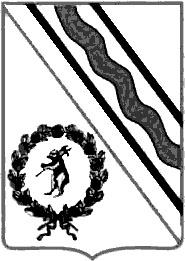 Администрация Тутаевского муниципального районаПОСТАНОВЛЕНИЕот 02.10.2023 № 704-пг. ТутаевПаспорт заявителяСерияДата выдачиНомерДата рожденияКем выданКем выданКоличество документовДатаПринял (ФИО, подпись)Количество документовДатаПринял (ФИО, подпись)